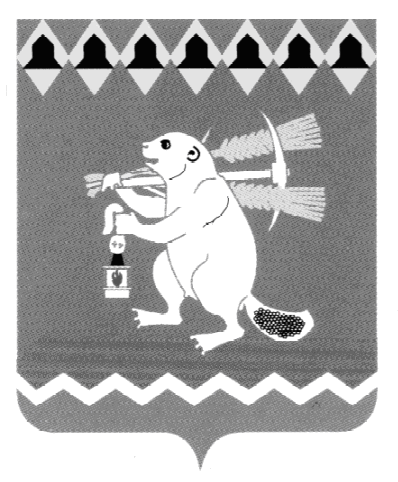 Администрация Артемовского городского округа ПОСТАНОВЛЕНИЕот 14.08.2019                                                                                             № 909-ПАО временном ограничении движения транспортных
средств в поселке Буланаш в период проведения праздничных
мероприятий, посвященных Дню поселка БуланашВ связи с проведением праздничных мероприятий, посвященных Дню поселка Буланаш, в соответствии со статьей 6 Федерального закона от 10 декабря 1995 года № 196-ФЗ «О безопасности дорожного движения», статьей 16 Федерального закона от 06 октября 2003 года № 131-ФЗ «Об общих принципах организации местного самоуправления в Российской Федерации», руководствуясь статьями 30, 31 Устава Артемовского городского округа,ПОСТАНОВЛЯЮ:Временно ограничить движение транспортных средств в поселке Буланаш 24 августа 2019 года с 16.00 часов до 19.00 часов местного времени на участке дороги от дома №15 по улице Театральная до площади Театральная и от дома №4 площади Театральная до дома №13 по улице Театральная.Управлению по городскому хозяйству и жилью Администрации Артемовского городского округа (Миронов А.И.):организовать в поселке Буланаш движение транспортных средств, осуществляющих регулярные перевозки пассажиров и багажа 24 августа 2019 года с 16.00 до 19.00 по улицам: Коммунальная (от перекрестка с улицей Кутузова до улицы Театральная), Театральная (до перекрестка с улицей Первомайская) в обоих направлениях;разместить информацию в СМИ об изменении автобусных маршрутов с указанием остановочных пунктов и интервалов движения транспортных средств, осуществляющих регулярные перевозки пассажиров и багажа, в объезд участков, указанных в пункте 1 настоящего постановления;внести изменения в график движения транспортных средств, осуществляющих регулярные перевозки пассажиров и багажа. Срок - 22.08.2019.Территориальному органу местного самоуправления поселка Буланаш (Вандышева Л.И.):проинформировать ОГИБДД ОМВД России по Артемовскому району (Брызгалов В.А.) о необходимости принятия мер по временному ограничению движения транспортных средств в поселке Буланаш согласно пункту 1 настоящего постановления;обеспечить установку предписывающих и запрещающих дорожных знаков в объезд улицы Кутузова и площади Театральная во время проведения праздничных мероприятий в поселке Буланаш. Срок - 24.08.2019.Опубликовать постановление в газете «Артемовский рабочий» и разместить на официальном сайте Артемовского городского округа в информационно-телекоммуникационной сети «Интернет».Контроль за исполнением постановления возложить на заместителя главы Администрации Артемовского городского округа - начальника Управления по городскому хозяйству и жилью Администрации Артемовского городского округа Миронова А.И.Глава Артемовского городского округа                                    А.В. Самочернов